online lessons – xxviiHELLO!1. Vamos falar mais sobre nossas preferências? a) Leia o exemplo com atenção: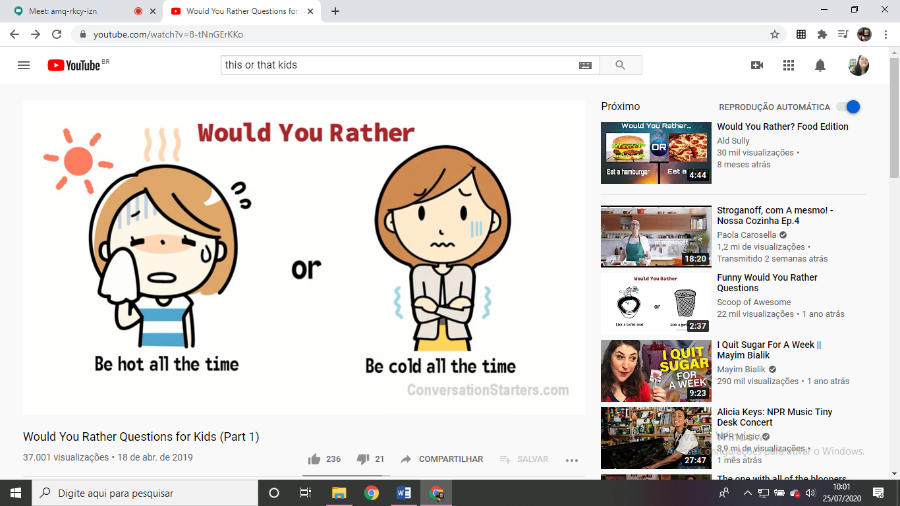 I would rather be hot all the time than be cold all the time.b) Agora, complete as frases contando o que você acha melhor. 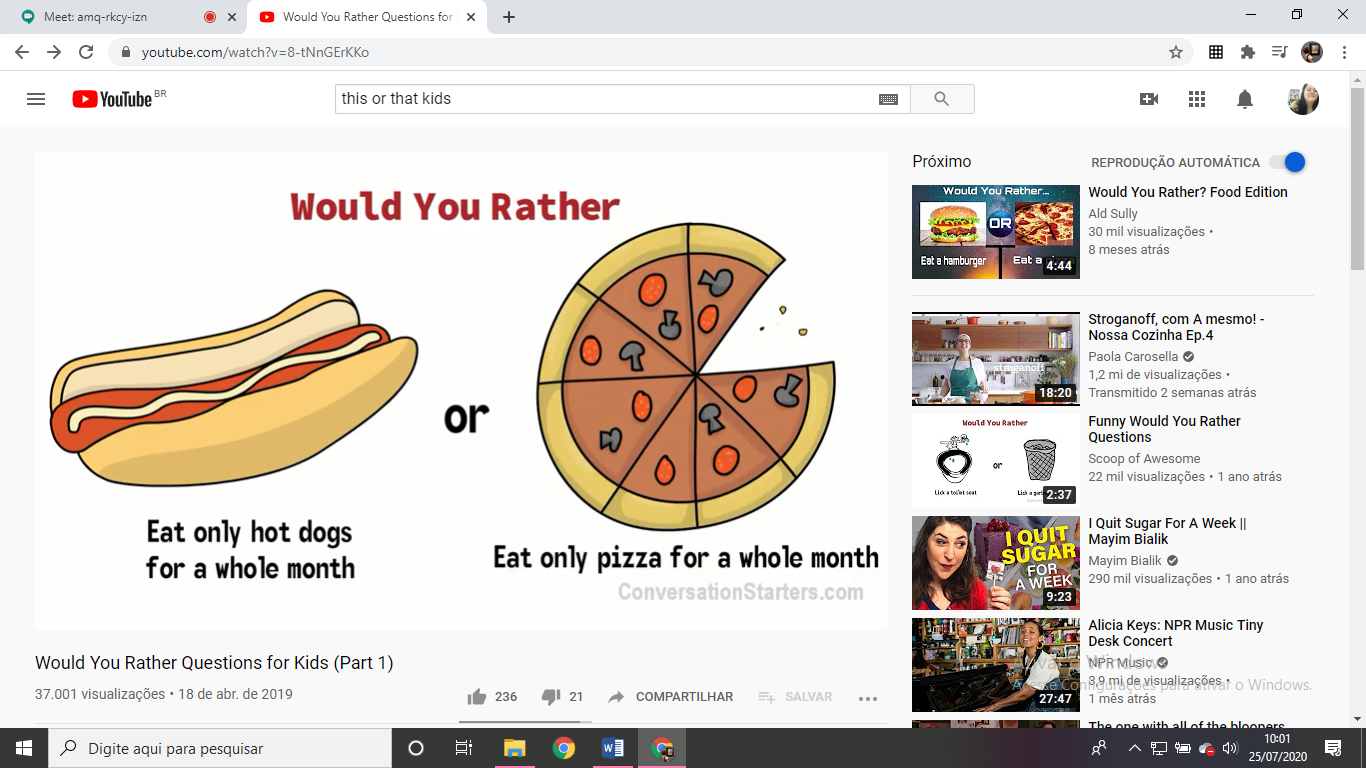 
I would rather ________________________________________________________________than ________________________________________________________________________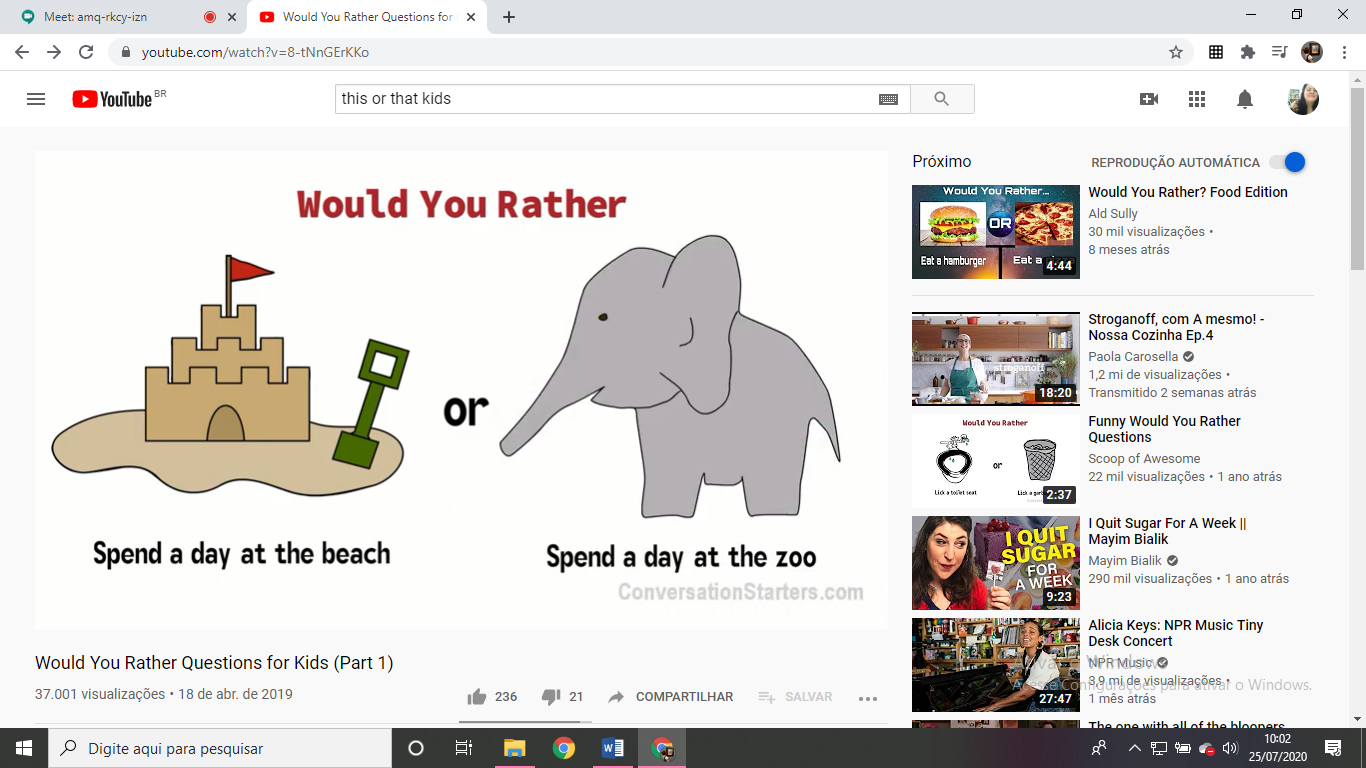 
I would _____________________________________________________________________than _______________________________________________________________________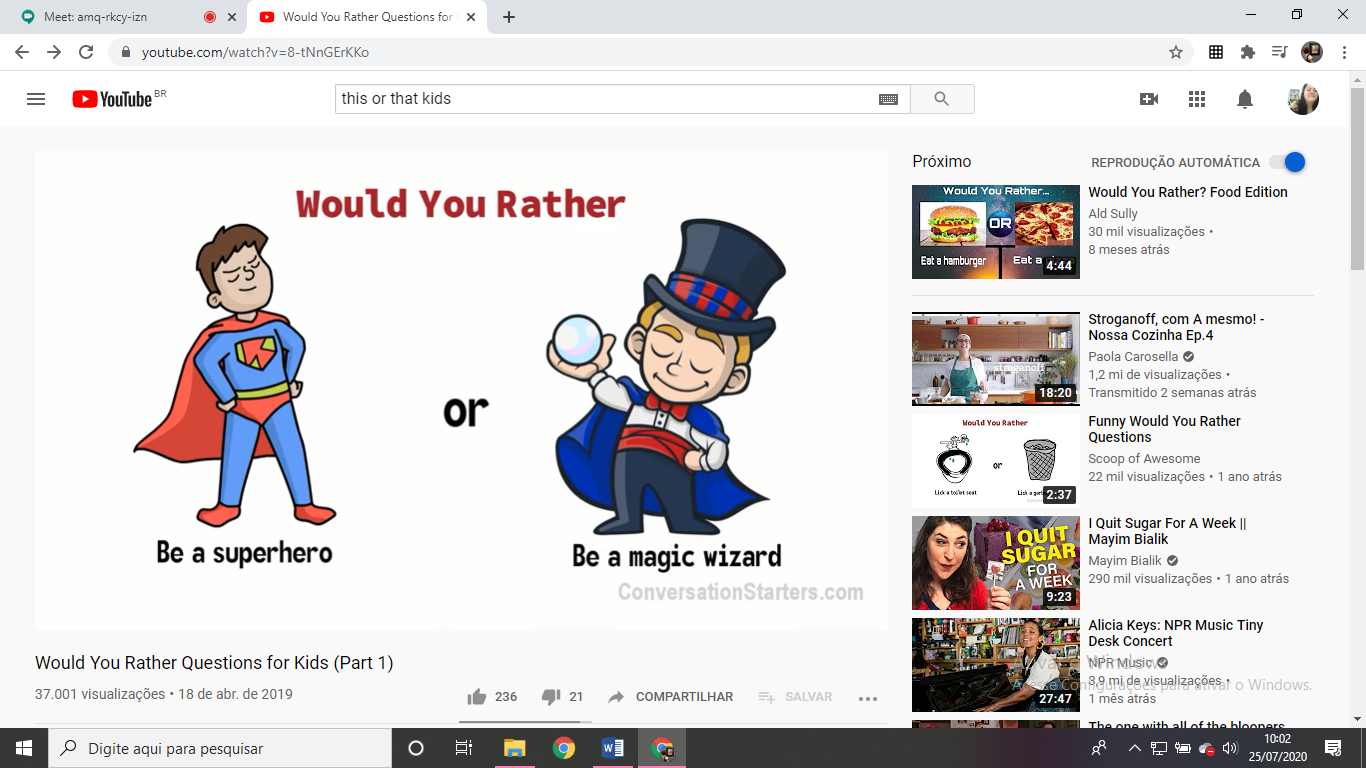 I would _________________________________________________________________________________________________________________________________________________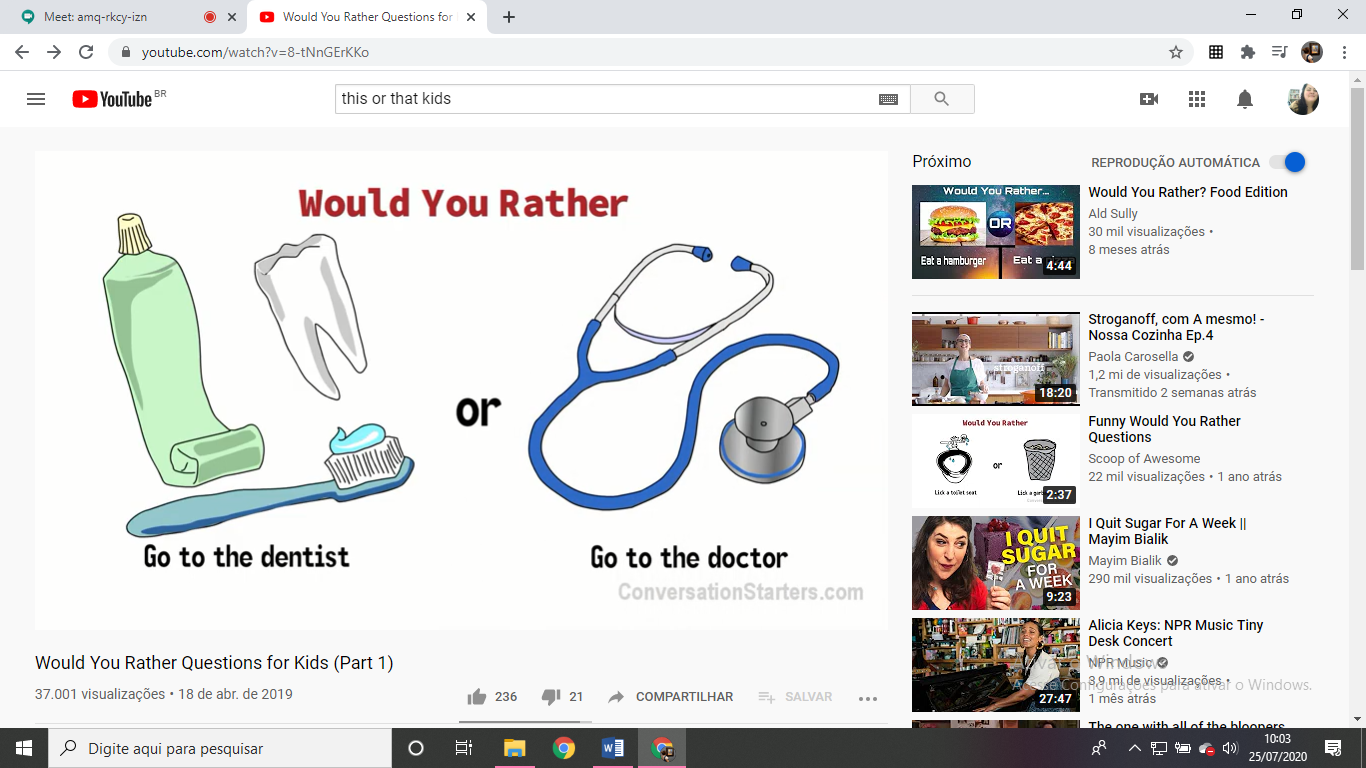 I _______________________________________________________________________________________________________________________________________________________